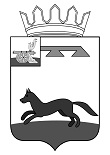 Совет депутатов Городищенского  сельского  поселения Хиславичского  района Смоленской областиРЕШЕНИЕот   01 декабря  2021 г.                                                                                      №  23О проведении публичных слушаний по проекту бюджета муниципального образования Городищенского сельского поселения Хиславичского района Смоленской области на 2022 год и плановый период 2023 и 2024 годовВ соответствии с Положением о порядке организации и проведения публичных слушаний в муниципальном образовании Городищенского сельского поселения Хиславичского района Смоленской области и Уставом муниципального образования Городищенского сельского поселения Хиславичского района Смоленской области  Совет депутатов Городищенского сельского поселения Хиславичского района Смоленской области РЕШИЛ:1. Опубликовать проект решения о бюджете муниципального образования Городищенского сельского поселения Хиславичского района Смоленской области на 2022 год и плановый период 2023 и 2024 годов в газете «Хиславичские известия» для предложений и замечаний.2. Провести публичные слушания по проекту решения  14 декабря 2021года в 10.00 часов по адресу: д. Городище ул. Центральная д.16 Хиславичского района Смоленской области в Администрации муниципального образования Городищенского сельского поселения Хиславичского района Смоленской области.Глава муниципального образования Городищенского  сельского поселения Хиславичского  района  Смоленской  области                                   В.В. Якушев